 RIWAYAT HIDUP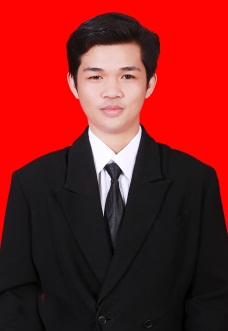 Andi Lutfi Pebrian Nur, lahir di Maubara pada tanggal 6 Februarir 1994. Anak ketiga dari tiga bersaudara. Buah hati dari pasangan Andi Muhammad Nur dan Karmelita. Penulis menapaki dunia pendidikan formal pada tahun 2000 di SD negeri 157 Pajalesang Kabupaten Soppeng dan tamat  pada  tahun 2006. Pada tahun yang sama penulis melanjutkan pendidikan di SMP Negeri 4 Liliriaja Kabupatan Soppeng dan tamat pada tahun 2009, kemudian melanjutkan pendidikan di SMA Negeri 1 Watansoppeng Kabupataen Soppeng dan selesai pada tahun 2012. Pada tahun 2012 penulis diterima melalui tes SNMPTN (Seleksi Nasional Masuk Perguruan Tinggi Negeri) di Universitas Negeri Makassar pada Fakultas Ilmu pendidikan Jurusan Psikologi Pendidikan dan Bimbingan (PPB) dengan Program Studi Bimbingan dan Konseling Strata Satu (S1).